Проект внесения изменений в проект планировки района "Майская горка" муниципального образования "Город Архангельск" в границах элемента планировочной структуры: ул. Стрелковая, просп. Московский, ул. Октябрят площадью 8,5264 гаI. Положение о характеристиках планируемого развития территории, 
в том числе о плотности и параметрах застройки территории, 
о характеристиках объектов капитального строительства и необходимых для функционирования таких объектов и обеспечения жизнедеятельности граждан объектов коммунальной, транспортной и социальной инфраструктурОбщие положенияДанная документация содержит решения градостроительного планирования и застройки территории городского округа "Город Архангельск".Объектом градостроительного планирования является часть территории градостроительного квартала в границах ул. Стрелковой, просп. Московского и ул. Октябрят.Общая площадь объекта градостроительного планирования составляет 8,5264 га.Технический заказчик: Парфенов Виктор Николаевич.Разработчик документации: проектная организация – ООО "АКСК", ИНН 2901156198, ОГРН 1062901067734, СРО-П-111-11012010 СРО "Союз проектировщиков".Основание для разработки документации:распоряжение Главы городского округа "Город Архангельск" 
от 18 февраля 2022 года № 891р "О подготовке проекта внесения изменений 
в проект планировки района "Майская горка" муниципального образования "Город Архангельск" в границах элемента планировочной структуры: 
ул. Стрелковая, просп. Московский, ул. Октябрят площадью 8,5264 га;задание на внесение изменений в проект планировки района "Майская горка" муниципального образования "Город Архангельск" в границах элемента планировочной структуры: ул. Стрелковая, просп. Московский, ул. Октябрят площадью 8,5264 га.Проект внесения изменений в проект планировки выполнен 
в соответствии с требованиями законодательства, установленными государственными стандартами, техническими регламентами в сфере строительства и градостроительства, в том числе:Градостроительным кодексом Российской Федерации;Земельным кодексом Российской Федерации;Градостроительным кодексом Архангельской области;РДС 30-201-98 "Инструкция о порядке проектирования и установления красных линий в городах и других поселениях Российской Федерации";СП 42.13330.2016 "Свод правил. Градостроительство. Планировка 
и застройка городских и сельских поселений. Актуализированная редакция СНиП 2.07.01-89*" (далее – СП 42.13330.2016);СП 476.1325800.2020. Свод правил. Территории городских и сельских поселений. Правила планировки, застройки и благоустройства жилых микрорайонов (далее СП 476.1325800.2020);СП 82.13330.2016. Свод правил. Благоустройство территорий. Актуализированная редакция СНиП III-10-75;СП 396.1325800.2018. Улицы и дороги населенных пунктов. Правила градостроительного проектирования;генеральным планом муниципального образования "Город Архангельск", утвержденным постановлением министерства строительства и архитектуры Архангельской области от 2 апреля 2020 года №37-п (с изменениями) (далее – генеральный план);правилами землепользования и застройки городского округа "Город Архангельск", утвержденным постановлением министерства строительства 
и архитектуры Архангельской области от 29 сентября 2020 года № 68-п 
(с изменениями) (далее – правила землепользования и застройки);местными нормативами градостроительного проектирования муниципального образования "Город Архангельск", утвержденными решением Архангельской городской Думы от 20 сентября 2017 года № 567 (местные нормативы);региональными нормативами градостроительного проектирования Архангельской области, утвержденными постановлением Правительства Архангельской области от 19 апреля 2016 года №123-пп (с изменениями);иными законами и нормативно-правовыми актами Российской Федерации, Архангельской области, городского округа "Город Архангельск".В проекте внесения изменений в проект планировки учитываются основные положения:проекта планировки района "Майская горка" муниципального образования "Город Архангельск", утвержденного распоряжением мэра города Архангельска от 20 февраля 2015 года № 425р (с изменениями); положения об особо охраняемой природной территории в соответствии 
с программами комплексного развития систем коммунальной инфраструктуры;программ комплексного развития транспортной инфраструктуры;программ комплексного развития социальной инфраструктуры;нормативов градостроительного проектирования;комплексных схем организации дорожного движения;требований по обеспечению эффективности организации дорожного движения, указанными в части 1 статьи 11 Федерального закона от 29 декабря 2017 года № 443-ФЗ "Об организации дорожного движения в Российской Федерации и о внесении изменений в отдельные законодательные акты Российской Федерации";требований технических регламентов, сводов правил с учетом материалов и результатов инженерных изысканий;границ территорий объектов культурного наследия, включенных 
в единый государственный реестр объектов культурного наследия (памятников истории и культуры) народов Российской Федерации;границ зон с особыми условиями использования территорий;местных нормативов градостроительного проектирования;региональных нормативов градостроительного проектирования;иных законов и нормативно правовых актов Российской Федерации, Архангельской области, городского округа "Город Архангельск".Проектом внесения изменений в проект планировки территории предусмотрено:размещение здания автомойки с помещениями сервиса на земельном участке с кадастровым номером 29:22:060403:104;размещение многофункционального здания в границах земельных участков с кадастровыми номерами 29:22:060403:86 и 29:22:060403:4019;реконструкция автозаправочной станции (далее – АЗС) в границах земельного участка с кадастровым номером 29:22:060403:75;размещение в пределах границ разработки проекта внесения изменений 
в проект планировки пункта приема вторсырья как объект некапитального строительства;определение параметров функциональных зон и объектов жилищного строительства, отдыха и социального обслуживания населения; обеспечение устойчивого развития территории, выделение элементов планировочной структуры, установление границ земельных участков, предназначенных для строительства и размещения объектов;определение организации транспортного и пешеходного обслуживания территории в границах элемента планировочной структуры с учетом карты планируемого размещения автомобильных дорог местного значения муниципального образования "Город Архангельск", включая создание и обеспечение функционирования парковок, в составе генерального плана;определение параметров функциональных зон и объектов жилищного строительства, отдыха и социального обслуживания населения.Проект внесения изменений в проект планировки определяет:концепцию архитектурно-пространственного развития проектируемой территории;параметры застройки;очередность освоения территории;организацию улично-дорожной сети и транспортного обслуживания;развитие системы социального обслуживания, инженерного оборудования и благоустройства, развитие системы озеленения.Согласно техническому заданию проект внесения изменений в проект планировки состоит из основной части (том 1), которая подлежит утверждению, и материалов по ее обоснованию (том 2).Масштаб графической части проекта: М 1:1000.Графические материалы разработаны с использованием сведений 
из информационной системы обеспечения градостроительной деятельности 
на территории городского округа "Город Архангельск" М 1:1000, представленной заказчику департаментом градостроительства в бумажном и электронном виде.Чертеж проекта внесения изменений в проект планировки представлен 
в приложении к проекту внесения изменений в проект планировки и включает в себя:красные линии, проходящие вдоль основных транспортных магистралей ул. Стрелковой, просп. Московского и ул. Октябрят;границы существующих и планируемых элементов планировочной структуры, проходящие в границах ул. Стрелковой, просп. Московского 
и ул. Октябрят;вариант планировочного решения застройки территории;границы зоны планируемого размещения объектов капитального строительства.1.2. Характеристика и местоположение градостроительного кварталаЭлемент планировочной структуры: ул. Стрелковая, просп. Московский, ул. Октябрят расположен в территориальном округе Майская горка города Архангельска, на правом берегу реки Северной Двины. Территория в границах разработки проекта внесения изменений в проект планировки района составляет 8,5264 га.Границами разработки проекта внесения изменений в проект планировки являются: с южной стороны	 – просп. Московский;с западной стороны – ул. Октябрят;с северной и восточной сторон – ул. Стрелковая.В настоящее время территория района занята существующей разноэтажной застройкой, общественными объектами и многоэтажной жилой застройкой. В районе имеются объекты коммунально-бытовой и транспортной инфраструктуры. Планировочная структура и архитектурно-пространственное решение разработаны в соответствии с общими принципами, заложенными 
в генеральном плане.Схема, отображающая местоположение существующих объектов капитального строительства, проектируемых объектов и подлежащих реконструкции представлена в графической части тома 1.В границах элемента планировочной структуры присутствуют линейные объекты в виде дорог, инженерных сетей водоснабжения, водоотведения, электроснабжения, теплоснабжения, связи.Объекты незавершенного строительства в границах разработки отсутствуют.Существующее благоустройство территории проектирования представлено в виде внутриквартальных проездов, открытых парковок (стоянок), тротуаров, газонов, детских и спортивных площадок. Парки, скверы на данной территории отсутствуют. Обеспеченность детскими и спортивными площадками, парковочными стоянками выполняется.Землепользование и застройка в зонах с особыми условиями использования территории осуществляются:с соблюдением запретов и ограничений, установленных федеральным законодательством и законодательством Архангельской области, нормами и правилами для зон с особыми условиями использования территорий;с соблюдением требований градостроительных регламентов, утверждаемых в отношении видов деятельности, не являющихся запрещенными или ограниченными, применительно к конкретным зонам 
с особыми условиями использования территорий; с учетом историко-культурных, этнических, социальных, природно-климатических, экономических и иных региональных и местных традиций, условий и приоритетов развития территорий в границах зон с особыми условиями использования территорий.Территория проектирования расположена в зоне с особыми условиями использования территории:зона подтопления;третий пояс санитарной охраны источника водоснабжения.Функциональные зоны согласно генеральному плану, в границах которых разрабатывается проект внесения изменений в проект планировки территории: зона смешанной и общественно-деловой застройки;зона транспортной инфраструктуры. Территориальные зоны согласно правилам землепользования и застройки, в границах которых разрабатывается проект внесения изменений в проект планировки территории: зона смешанной и общественно-деловой застройки (О1-1);зона транспортной инфраструктуры (Т).Основные виды разрешенного использования зоны смешанной и общественно деловой застройки (О1-1):для индивидуального жилищного строительства;малоэтажная многоквартирная жилая застройка;среднеэтажная жилая застройка;многоэтажная жилая застройка (высотная застройка);общественное использование объектов капитального строительства;бытовое обслуживание;здравоохранение;образование и просвещение;обеспечение внутреннего правопорядка;культурное развитие;деловое управление;магазины;банковская и страховая деятельность;общественное питание;гостиничное обслуживание;развлечения;служебные гаражи;	отдых (рекреация);благоустройство территории.Условно разрешенные виды использования зоны смешанной и общественно деловой застройки (О1-1):хранение автотранспорта;общежития;религиозное использование;объекты торговли (торговые центры, торгово-развлекательные центры (комплексы);коммунальное обслуживание;рынки;объекты дорожного сервиса;спорт;причалы для маломерных судов;производственная деятельность;водный транспорт;обеспечение обороны и безопасности;земельные участки (территории) общего пользования.Основные виды разрешенного использования зоны транспортной инфраструктуры (Т):транспорт;объекты дорожного сервиса;служебные гаражи;отдых (рекреация);благоустройство территории.Условно разрешенные виды использования зоны транспортной инфраструктуры (Т):хранение автотранспорта;коммунальное обслуживание;обеспечение внутреннего правопорядка.Нормативные показатели плотности застройки функциональных зон согласно генерального плана представлены в таблице 1.Таблица 11.2.1. Основные требования к объектам проектированияПланируемое размещение объектов капитального строительства 
не противоречит основными требованиями действующих Правил землепользования и застройки и предусмотрено в соответствии с предельными размерами земельных участков и предельных параметров разрешенного строительства, реконструкции объектов капитального строительства. Основные требования к объектам проектирования представлены в таблице 2.Таблица 2 1.2.2. Принятые проектные решенияПроектным решением для объекта капитального строительства – автомойка с помещениями сервиса выбран вариант объемно-планировочного решения в связи с наиболее выгодными технико-экономическими показателями для заказчика;размещение реконструируемого объекта – АЗС по архитектурно-планировочному решению, представленному собственником объекта;размещение необходимого количества мест для стоянки автомобилей общественной застройки.1.2.3. ИнсоляцияИнсоляция существующих, проектируемых зданий и прилегающих территорий соответствует требованиям СаНПиН 1.2.3685-21 "Гигиенические нормативы и требования к обеспечению безопасности и (или) безвредности 
для человека факторов среды обитания ".Перед началом проектирования архитектурной мастерской надлежит разработать эскизный проект с детальной посадкой здания на земельный участок и подтверждением соблюдения нормативных требований 
по инсоляции.1.2.4. БлагоустройствоБлагоустройство объектов выполняется в пределах территории проектирования, в соответствии с действующими на момент проектирования строительными нормами и правилами. Форма зданий, их постановка на местности, и внутренняя планировка определены в соответствии с соблюдением санитарно-гигиенических условий. До соседних зданий устроены достаточные нормативные разрывы с учетом 
не затенения соседних зданий и инсоляции. Входы во встроенные общественные помещения организованы 
со стороны улиц. Входы в жилые здания предусмотрены со стороны дворовых проездов. На прилегающей территории расположены комплексные площадки общего пользования, озеленение в виде газона, посадки деревьев и кустарников. Въезд и выезд на территорию благоустройства предусмотрены 
с магистральных улиц с увязкой с внутриквартальными проездами. Покрытие всех проездов и площадок для стоянки автотранспорта предусмотрено 
с асфальтобетонным покрытием. Пешеходные тротуары и дорожки – 
с покрытием мелкоразмерной тротуарной плиткой. В местах пересечения тротуаров с проезжей частью необходимо устройство специальных съездов 
для маломобильных групп населения (далее – МГН) с уклоном не более 
10 процентов. Высота бортового камня в местах пересечения тротуаров, 
а также перепад высот бордюров, бортовых камней вдоль эксплуатируемых газонов и озелененных площадок, примыкающих к путям пешеходного движения не должна превышать 0,04 метра.Вертикальная планировка решается путем инженерной подготовки территории подсыпкой песком не ниже уровня возможного подтопления территории, определенного раз в сто лет. Детальная планировка, определяется при рабочем проектировании, исходя из условий отвода поверхностных вод 
за счет продольных и поперечных уклонов к дождеприемникам проектируемой и существующей ливневой канализации.Территория не занятая проездами, тротуарами и площадками – озеленяется путем устройства газонов и посадки деревьев и кустарников 
в местах свободных от инженерных сетей и путей движения пожарной техники.1.3. Характеристики объектов капитального строительства жилого назначенияВ настоящее время территория района занята существующей разноэтажной застройкой, общественными объектами и многоэтажной жилой застройкой. В районе имеются объекты коммунально-бытовой и транспортной инфраструктуры.Сохраняемые объекты капитального строительства жилищного фонда расположены в зоне смешанной и общественно-деловой застройки (О1-1):четыре многоэтажных многоквартирных жилых дома общей площадью застройки 6 572,4 кв. м, общей площадью 38 964,8 кв. м.Существующая плотность жилой застройки – 94 чел/га.Проект внесения изменений в проект планировки не предусматривает увеличение плотности и численности населения:в границах проекта – 796 человек.1.3.1. Расчет численности проживающих людейРасчет численности проживающих людей в жилых домах выполнен исходя из нормативных показателей таблицы № 2 СП 42.13330.2016:Норма площади квартир в расчете на одного человека:40 м2 (бизнес класс) – 0,5 –доля в общем объеме жилищного строительства;30 м2 (эконом класс) – 0,5 – доля в общем объеме жилищного строительства.Доля в общем объеме жилищного строительства принята в соответствии с техническим заданием. Общая площадь существующих жилых помещений принята в размере 
70 процентов от общей площади жилых зданий и составляет: 27 275,36 кв. м (38964,8 кв. м *0,7).Расчетное количество человек составляет – 796  (27275,36*0,5/40+ 27275,36*0,5/30)1.4. Показатели обеспеченности территории объектами транспортной инфраструктурыТранспортная доступность к рассматриваемой территории осуществляется с магистральной улицы общегородского значения регулируемого движения – просп. Московского, с улиц местного значения – 
ул. Стрелковой, ул. Октябрят.Проектом внесения изменений в проект планировки предлагается вариант улично-дорожной сети с капитальным типом покрытия (асфальтобетонное). Для движения пешеходов проектом предусмотрены тротуары из тротуарной плитки с бордюрным камнем. Ширина тротуаров составляет не менее 2,25 метра. При организации дорожек и тротуаров учтена сложившаяся система пешеходного движения.Проектом внесения изменений в проект планировки территории предлагается вариант улично-дорожной сети с капитальным типом покрытия (асфальтобетонное). Планируемая площадь дорог и проездов – 32 144 м2.Обслуживание пассажирского потока на данной территории города осуществляется:такси;автобусными маршрутами – № 5, 15, 41, 62, 64, 65, 117.Остановки общественного транспорта непосредственно примыкают 
к границам элементов планировочной структуры.Пешеходная доступность района проектирования обеспечена 
по тротуарам городских улиц и тротуаром внутриквартальной застройки.Данным проектом внесения изменений в проект планировки предусмотрено размещение в границах территории планирования проездов – это подъезд транспортных средств к жилым и общественным зданиям, учреждениям, предприятиям и другим объектам городской застройки внутри районов, микрорайонов, кварталов с обеспечением нормативных показателей:расчетная скорость движения – 20 км/ч;ширина полосы движения – 3,0 м;число полос движения – 2;наименьший радиус кривых в плане – 40 м;наибольший продольный уклон – 80 ‰; минимальный поперечный уклон – 10 ‰;максимальный поперечный уклон – 30 ‰.Территория проектирования характеризуется отсутствием объектов 
для постоянного хранения автомобилей (гаражей), данные объекты, располагаются на смежных территориях, за границами проектирования. Хранение автомобилей предусматривается осуществлять 
на проектируемых парковочных местах территории жилой и общественной застройки, вдоль улиц, дорог и проездов.Расчет парковочных мест выполнен согласно постановлению Правительства Архангельской области от 4 августа 2022 года № 570-пп 
"О внесении изменений в региональные нормативы градостроительного проектирования Архангельской области", а также в соответствии 
с приложением Ж СП 42.13330.2016.Допускается предусматривать сезонное хранение 10 процентов парка легковых автомобилей в гаражах, расположенных за пределами селитебных территорий поселения (таблица 11.8 СП 42.13330.2016).Проектом предусмотрено разместить в пределах района планировки 
451 машино-место (в том числе 68 машино-мест для МГН, из них 38 машино-мест расширенного размера) на открытых стоянках для хранения легковых автомобилей, что составляет 94 процента от расчетного числа машино-мест при требуемых 90 процентах машино-мест.Также проектом предусмотрено разместить 251 машино-место 
на открытых стоянках для хранения легковых автомобилей на прилегающих территориях, не входящих в границы разработки проекта внесения изменений в проект планировки.Обеспеченность населения планировочного района объектами транспортной инфраструктуры выполняется и обеспечивается в пешеходной доступности до 30 – 40 минут, не более 800 метров.Размещение открытых стоянок для временного хранения легковых автомобилей принято в соответствии с противопожарными требованиями.Согласно пункту 3 статьи 12 местных нормативов допускается предусматривать открытые стоянки для временного и постоянного хранения автомобилей в пределах улиц и дорог, граничащих с жилыми районами и микрорайонами.1.5. Показатели обеспеченности территории объектами коммунально-бытовой и социальной инфраструктур и фактических показателей территориальной доступности объектов для населения1.5.1. Расчет площади нормируемых элементов дворовой территорииСогласно требованиям пункта 7.5 СП 42.13330.2016 в микрорайонах (кварталах) жилых зон необходимо предусматривать размещение площадок общего пользования различного назначения с учетом типа застройки, природно-климатических и других местных условий. Состав площадок и размеры их территории должны определяться региональными нормативами градостроительного проектирования и правилами благоустройства территории городского округа с учетом пунктов 8.2, 8.3 СП 476.1325800.2020. Площади нормируемых элементов дворовой территории жилой застройки представлены в таблице 3.Таблица 3 Планируемая к размещению площадь площадок общего пользования 
в пределах границ проектирования составляет 1 337,8 кв. м – обеспеченность выполняется.1.5.3. Озелененные территории микрорайонаПлощадь озелененной территории микрорайона (квартала) многоквартирной застройки жилой зоны (без учета участков общеобразовательных и дошкольных образовательных учреждений) должна соответствовать требованиям действующего СП 42.13330.2016 и быть не менее 25 процентов площади территории квартала.В площадь отдельных участков озелененной территории включаются площадки для отдыха взрослого населения, детские игровые площадки (в том числе групповые площадки встроенных и встроенно-пристроенных дошкольных организаций, если они расположены на внутридомовой территории), пешеходные дорожки, если они занимают не более 30 процентов общей площади участка.Расчетная площадь озелененных территорий микрорайона составляет 2,1316 га (8,5264 га * 25 %). Проектом предусмотрено увеличение площади озеленения до 2,52271 га.Территориальная доступность озелененных территорий общего пользования (детские игровые, спортивные площадки, площадки для отдыха взрослого населения) выполняется в пределах территории проектирования и составляет менее 30 минут пешей ходьбы, уровень обеспеченности выполняется.1.5.4. Озеленение общего пользованияСогласно правилам землепользования и застройки озелененные территории общего пользования относятся к территориальной зоне озелененных территорий общего пользования с кодовым обозначением Пл. 
В границах проектирования не предусмотрено размещение данной территориальной зоны, следовательно, расчетные показатели озелененных территорий и зеленых зон (согласно статье 9 местных нормативов) 
не рассчитываются.В границах территории проектирования не предполагаются 
к размещению объекты озелененных территорий общего пользования общегородского значения (детские и городские парки, цветочно-оранжерейные хозяйства, питомники).Обеспеченность существующими объектами озелененных территорий общего пользования общегородского значения (детские парки, городские парки); цветочно-оранжерейные хозяйства; питомники древесных 
и кустарниковых растений выполняется путем их расположения в смежных микрорайонах в границах территориального округа, Территориальная доступность выполняется и составляет 30 – 40 минут пешей ходьбы. 1.5.5. Объекты социального и культурно-бытового обеспечения Показатели обеспеченности территории образовательными учреждениями, учреждениями торговли и общественного питания представлены в таблице 4.Таблица 4 1.5.6. Детские дошкольные учрежденияБлижайшие существующие дошкольные учреждения расположены 
в смежных кварталах:детский сад №157 "Сиверко" филиал (ул. Стрелковая, д. 22) на 270 мест в одном корпусе;детский сад №157 "Сиверко" филиал (ул. Полины Осипенко, д. 7, 
корп. 2) на 270 мест в одном корпусе;частный детский сад "Няня-клуб" филиал (просп. Московский, д. 41, корп. 2) на 23 места;частный детский сад "Панда" (просп. Московский, д. 43, корп. 2, стр. 1) на 22 места.Расчетные нормы по детским дошкольным учреждениям 
для проектируемой территории обеспечиваются в 315 мест при необходимом количестве 80 мест. Проектируемая территория находится в пределах радиуса обслуживания дошкольных учреждений – 500 метров. Доступность выполняется.1.5.7. Общеобразовательные учрежденияБлижайшие существующие общеобразовательные учреждения расположены в смежных кварталах:МБОУ Гимназия № 25 (просп. Московский, д. 43, корп. 2)
на 1 202 места;МБОУ СШ №35 им. П.И. Галушина (ул. Федора Абрамова, д. 14) 
на 1 376 мест.Расчетные нормы по общеобразовательным учреждениям 
для проектируемой территории обеспечиваются в 2 578 мест при необходимом количестве 144 места.Проектируемая территория находится в пределах радиуса обслуживания общеобразовательных учреждений – 500 метров. Доступность выполняется.1.5.8. Продовольственные и непродовольственные товары, предприятия общественного питанияБлижайшие существующие предприятия обслуживания первой необходимости – магазины смешанной торговли (по продаже продовольственными и непродовольственными товарами), аптеки, а также предприятия общественного питания, расположены в смежных кварталах:магазин "Бристоль" (ул. Стрелковая, д. 27) – 100 м2 торговой площади;магазин "Пятерочка" (ул. Карпогорская, д. 12, корп. 4) – 260 м2 торговой площади;продуктовый магазин (ул. Стрелковая, д. 24, стр. 2) – 28 м2 торговой площади;магазин "Гарант" (ул. Стрелковая, д. 28, корп. 1) – 180 м2 торговой площади;магазин "Магнит" (просп. Московский, д. 43) – 300 м2 торговой площади;магазин "Магнит оптовый" (ул. Первомайская, д. 27) – 1 250 м2 торговой площади;магазин "Макси" (просп. Московский, д. 46) – 3 500 м2 торговой площади;аптека "Добрая аптека" (просп. Московский, д. 43);аптека "Фармация" (просп. Московский, д. 45);аптека "Будь здоров!" (просп. Московский, д. 46);предприятие общественного питания, (просп. Московский, д. 33) – 
35 мест;предприятие общественного питания (ул. Октябрят, д. 27) – 80 мест;предприятие общественного питания (просп. Московский, д. 46) – 
20 мест.Расчетные нормы для проектируемой территории обеспечиваются:для продовольственных товаров в 4 418 м2 торговой площади 
при необходимом количестве 55,7 м2;для непродовольственных товаров в 1 200 м2 торговой площади 
при необходимом количестве 23,9 м2;для общественного питания в 135 мест при необходимом количестве 
10 мест.Проектируемая территория находится в пределах радиуса обслуживания 500 метров предприятиями торговли и общественного питания – доступность выполняется.1.5.9. Объекты физической культуры и спорта местного значенияНормативы обеспеченности объектами физической культуры и спорта местного значения согласно статье 5 м местных нормативов приведены 
в таблице 5.Таблица 5 В соответствии с решением технического заказчика в границах проектируемой территории не предусматривается размещение объектов физической культуры и спорта местного значения в виде стадионов, спортзалов, бассейнов. Уровень обеспеченности данными объектами частично выполняется в границах городского округа "Город Архангельск":стадион "Динамо" с 5 тыс. мест на трибунах при необходимом количестве 36 мест;фитнес-клуб "Fitness House" (просп. Московский, д. 33) с 1 000 кв. м площади пола при необходимом количестве 278,6 кв. м;бассейн в фитнес-клубе "Fitness House" (просп. Московский, д. 33), площадь зеркала воды двух бассейнов 165 кв. м; бассейн САФУ (ул. Смольный Буян, д. 3), площадь зеркала воды 
375 кв. м при необходимом количестве 59,7 кв. м.Транспортная доступность объектов физической культуры и спорта местного значения в виде стадионов, спортзалов, бассейнов физкультурно-спортивных центров жилых районов обеспечивается, норматив по времени 
не установлен.1.5.10. Физкультурно-спортивные центры жилых районовБлижайшие физкультурно-оздоровительные центры располагаются 
по адресу: фитнес-клуб "Fitness House" (просп. Московский, д. 33), площадь пола спортивных залов 1000 кв.м.;фитнес-клуб "Fitness House" (просп. Московский, д. 33), площадь зеркала воды двух бассейнов 165 кв. м, тренажерный зал (ул. Федора Абрамова, д. 7);фитнес-клуб "Палестра", (просп. Ленинградский, д. 38);спортивная секция "Федерация айкидо Поморья, (ул. Федора Абрамова, д. 14), спортивная секция "Федерация тхэквандо Архангельской области" (просп. Московский, д. 49);школа спорта "Олимп" (просп. Московский, д. 43, корп. 2);центр пляжных видов спорта "Bora Bora" (ул. Карпогорская, д. 18);стадион "Буревестник" (ул. Смольный Буян, д. 10).Обеспеченность и доступность физкультурно-спортивных центров жилых районов выполняется в пределах радиуса обслуживания 1,5 км 
и не превышает 30 минут пешей ходьбы.1.5.11. Предприятия бытового обслуживания и связиНормативы обеспеченности объектами коммунально-бытового обеспечения согласно местных нормативов представлены в таблице 6.Таблица 6 В границах территории проектирования и в смежных районах в шаговой доступности расположены предприятия бытового обслуживания: парикмахерские, ремонт обуви, химчистка, ремонт часов, изготовление ключей, ремонт техники:просп. Московский, д. 41, корп. 1, парикмахерская, 2 рабочих места;просп. Московский, д. 41, корп. 2, парикмахерская, 2 рабочих места;ул. Прокопия Галушина, д. 15, парикмахерская, 3 рабочих места;просп. Московский, д. 47, парикмахерская, 2 рабочих места;просп. Московский, д. 47, изготовление ключей;просп. Московский, д. 46, ремонт часов;ул. Прокопия Галушина, д. 15, ремонт обуви;ул. Прокопия Галушина, д. 15, ремонт часов;просп. Московский, д. 35, ремонт автомобилей;просп. Московский, д. 39, ремонт автомобилей;просп. Московский, д. 39, корп. 1, ремонт автомобилей;ул. Стрелковая, д. 21, ремонт автомобилей;просп. Московский, д. 25, стр. 5, ремонт автомобилей;ул. Октябрят, д. 27, стр. 2, ремонт автомобилей;ул. Октябрят, д. 27, корп. 1, ремонт автомобилей.В соседних микрорайонах расположены предприятия периодического посещения (бани, сауны) в увязке с системой общественного пассажирского транспорта, соблюдая пределы транспортной доступности не более 1 часа:ул. Полины Осипенко, д. 3, корп. 1, сауна на 12 мест.В соседних территориальных округах расположены предприятия эпизодического посещения (гостиницы) в увязке с системой общественного пассажирского транспорта, соблюдая пределы транспортной доступности не более 2 часов:ул. Урицкого, д. 1, корп. 2, отель – 27 мест;ул. Урицкого, д. 28, отель – 22 места.Обеспеченность и доступность предприятиями коммунально-бытового обслуживания выполняется.1.5.12. Предприятия связиНа территории, смежной с территорией проектирования расположены почтовые отделения связи:ул. Прокопия Галушина, д. 9, корп. 1, отделение № 9 почтовой связи Почты России; ул. Прокопия Галушина, д. 21, стр. 2, отделение № 65 почтовой связи Почты России.Обеспеченность предприятиями связи выполняется в пределах радиуса обслуживания 500 метров, доступность выполняется и не превышает 30 минут пешей ходьбы.1.5.13. Объекты культуры и социального обеспечения местного значенияСогласно статье 25 местных нормативов в проекте допустимо 
не отображать показатели обеспеченности объектами культуры и социального обеспечения местного значения такими как:уровень обеспеченности учреждениями культуры клубного типа;уровень обеспеченности библиотеками;уровень обеспеченности выставочными залами, музеями.Уровень обеспеченности данными объектами выполняется в границах городского округа "Города Архангельска".1.5.14. Поликлиники и медицинские учрежденияСогласно местным нормативам обеспеченность поликлиниками и медицинскими учреждениями не относится к расчетным показателям в сфере социального и культурно-бытового обеспечения и не обязательная 
для отражения в проектах внесения изменений в проект планировки.Ближайшие медицинские учреждения, расположенные в смежных кварталах:ГБУЗ АО "Архангельская городская клиническая поликлиника № 2", 
ул. Прокопия Галушина, д.6.Обеспеченность поликлиниками и медицинскими учреждениями выполняется в пределах радиуса обслуживания 1000 метров. Доступность обеспечивается.1.6. Характеристики объектов капитального строительства инженерной инфраструктуры1.6.1. Объекты санитарной очистки территорииНормативы образования твердых бытовых отходов, жидких бытовых отходов и крупногабаритного мусора населением, проживающим в жилищном фонде, из расчета накопления на одного человека в год устанавливаются 
в соответствии с местными нормативами градостроительного проектирования 
и представлены в таблице 7. Таблица 7 Территория проектирования характеризуется многоэтажной жилой застройкой с оснащением домов мусоропроводом и специальными помещениями для накопления мусора.Проектом предусмотрено размещение в жилой застройке двух площадок для твердых бытовых отходов (далее – ТБО) площадью 12 кв. м включая отсек для крупногабаритных отходов. Специализированные организации по уборке города должны обеспечивать регулярный вывоз мусора и его утилизацию на городских свалках ТБО.Открытые площадки ТБО предусмотрены для проектируемых, реконструируемых объектов (автосервис, АЗС) в границах земельных участков, подлежащих застройке.Для общественной застройки предусмотрены встроенные помещения для накопления мусора с выкатными контейнерами.Обеспеченность предприятиями и сооружениями по обезвреживанию, транспортировке и переработке твердых бытовых отходов местного значения выполняется в границах городского округа "Город Архангельск".1.6.2. Объекты электроснабженияНормативы, применяемые для расчетов системы электроснабжения представлены в таблице 8, показатели электропотребления – в таблице 9.Таблица 8 Существующее положение: обеспеченность территории проектирования объектами энергоснабжения выполняется, путем сохранения существующих трансформаторных подстанции в границах разработки.Таблица 9 Перспективное положение: проектом внесения изменений в проект планировки допускается строительство подземных или воздушных линий электропередач в части подключения новых объектов проектирования. Технологическое присоединение к электросетям производится на основании Правил технологического присоединения энергопринимающих устройств потребителей электрической энергии, объектов по производству электрической энергии, а также объектов электросетевого хозяйства, принадлежащих сетевым организациям и иным лицам, к электрическим сетям, утвержденных постановлением Правительства Российской Федерации 
от 27 декабря 2004 года № 861 (с изменениями).1.6.3. Объекты водоснабжения и водоотведенияСуществующее положение: в границах территории проектирования расположены централизованные подземные сети водоснабжения 
и водоотведения, обеспечивающие общественную и жилую застройку. Перспективное положение: проектом допускается строительство подземных сетей водоснабжения и водоотведения протяженностью 0,5 км 
в части подключения новых объектов проектирования. Технологическое подключение выполняется на основании договоров и технических условий 
с ресурсоснабжающими организациями.Норматив обеспеченности объектами водоснабжения и водоотведения принимается не менее 96,0 куб. м на 1 человека в год и для территории проектирования составляет 76,42 тыс. м3/год (96 * 796 чел).Суточный объем поверхностного стока, поступающий на очистные сооружения с территорий жилых и общественно-деловых зон городов, принимается в зависимости от структурной части территории и представлен 
в таблице 10.Таблица 10 Обеспеченность территории проектирования объектами водоснабжения и водоотведения в части размещения подземных инженерных сетей обеспечивается. Подключение существующих и проектируемых объектов предусматривается к централизованным городским инженерным сетям согласно техническим условиям ресурсоснабжающих организации.1.6.4. Объекты газоснабженияСуществующее положение: в границах территории проектирования централизованное газоснабжение отсутствует. Перспективное положение: строительство сетей газоснабжения 
для отопления жилой застройки и для индивидуально-бытовых нужд населения не предусмотрено.1.6.5. Объекты теплоснабженияСуществующее положение: энергогенерирующие сооружения и устройства, котельные, предназначенные для теплоснабжения городской застройки, размещаются на территории производственных зон. Обеспечение многоквартирной жилой, общественной застройки расположенной в границах территории проектирования выполняется со стороны просп. Московского, 
от магистральных тепловых сетей, проходящих за границами проектируемой территории. В границах территории проектирования расположены подземные тепловые сети в двухтрубном исполнении. Перспективное положение: строительство новых сетей теплоснабжения не предусмотрено. Теплоснабжение проектируемых объектов 
от централизованных тепловых сетей допустимо предусматривать 
в соответствии с договором на технологическое подключение 
с ресурсоснабжающей организацией.Нормативы обеспеченности объектами теплоснабжения принимаются 
в размере не менее 0,5 килокалорий на отопление 1 кв. м площади в год.Суммарная тепловая нагрузка на отопление и горячее водоснабжение жилых и общественных зданий планировочного района составит 
0,029 Гкал/год ((0,5 ккал/год*(38964,8 кв. м + 16987,7 кв.м+552,0 кв. м +
527,3 кв. м)). Требуемая расчетная тепловая нагрузка территории проектирования уточняется на дальнейших стадиях проектирования.Обеспеченность территории проектирования объектами теплоснабжения выполняется.1.7. Характеристики объектов капитального строительства по делам гражданской обороны и чрезвычайным ситуациямРасчетные показатели минимально допустимого уровня обеспеченности объектами местного значения в области предупреждения и ликвидации последствий чрезвычайных ситуаций определяются в соответствии 
с требованиями Федерального закона РФ от 22 июля 2008 года № 123-ФЗ "Технический регламент о требованиях пожарной безопасности", Федерального закона от 21 декабря 1994 года № 69-ФЗ "О пожарной безопасности", Федерального закона от 6 октября 2003 года № 131-ФЗ "Об общих принципах организации местного самоуправления в Российской Федерации".Площади земельных участков для размещения пожарных депо устанавливаются с учетом следующих нормативов:на 2 пожарных автомобиля – 0,8 га;на 4 пожарных автомобиля – 1,0 га;на 6 пожарных автомобилей – 1,2 га.На территории, смежной с территорией проектирования располагаются объекты гражданской обороны и чрезвычайным ситуациям:пожарно-спасательная часть имени В.М. Петрова (ул. Ленина, д. 25);служба спасения имени А.И. Поливаного (просп. Ленинградский, д. 10).Уровень обеспеченности и территориальной доступности для объекта территориального планирования в границах зоны обслуживания радиусом 
не более 3 км – выполняется в полном объеме.1.8. Обоснование соответствия планируемых параметров, местоположения и назначения объектов федерального значения, регионального значения, объектов местного значения нормативам градостроительного проектирования и требованиям градостроительных регламентовПроектным решением, в границах планировочного района, допустимо размещение объектов капитального строительства регионального и местного значения. Непосредственное размещение данных объектов проектом 
не предусмотрено. Планируемые параметры, местоположение и назначение объектов регионального и местного значения должны соответствовать нормативам градостроительного проектирования, а именно: Градостроительному кодексу Российской Федерации; местным нормативам градостроительного проектирования; СП 42.13330.2016.1.9. Положение о характеристиках объектов, включенных в программы комплексного развития Программа комплексного развития социальной и транспортной инфраструктуры городского округа "Город Архангельск" на период 
2018-2025 годов, а также программа комплексного развития коммунальной инфраструктуры на период до 2025 года не включает в себя мероприятия, затрагивающие территорию данного проекта планировки.1.10.	Характеристика планируемого развития территорииВ границах территории проектирования предполагается размещение следующих объектов капитального строительства:размещение здания автомойки с помещениями сервиса на земельном участке с кадастровым номером 29:22:060403:104;размещение многофункционального здания в границах земельных участков с кадастровыми номерами 29:22:060403:86 и 29:22:060403:4019;реконструкция автозаправочной станции в границах земельного участка с кадастровым номером 29:22:060403:75;размещение в пределах границ разработки проекта пункта приема вторсырья как объект некапитального строительства;устройство автомобильной дороги, соединяющей ул. Стрелковую 
и просп. Московский.Размещение новых объектов строительства предусмотрено с учетом нормативных отступов от границ земельных участков 3 метра и от красных линий 5 метров.Технико-экономические показатели представлены в таблице 11.Таблица 11 II.	Положения об очередности планируемого развития территории, содержащие этапы проектирования, строительства объектов капитального строительства жилого назначения и этапы строительства, необходимые для функционирования таких объектов и обеспечения жизнедеятельности граждан объектов коммунальной, транспортной, социальной инфраструктурВ настоящем проекте внесения изменений в проект планировки предлагается развитие территории проектирования по следующим направлениям:жилищная сфера;общественно-деловая сфера;социальная инфраструктура;коммунально-транспортная сфера.С учетом указанных направлений предлагается развитие территории 
в одну очередь. Планируемое развитие территории в данном проекте внесения изменений в проект планировки принято по решению технического заказчика 
и предусмотрено до 2030 года.Развитие территории предусматривает: размещение здания автомойки с помещениями сервиса на земельном участке с кадастровым номером 29:22:060403:104;реконструкцию автозаправочной станции и размещение его в границах земельного участка с кадастровым номером 29:22:060403:75;размещение в пределах границ разработки проекта территории пункта приема вторсырья как объект некапитального строительства;размещение многофункционального здания в границах земельных участков с кадастровыми номерами 29:22:060403:86 и 29:22:060403:4019. Количественные показатели существующей и планируемой застройки представлены в пункте 1.10.Этапы проектирования, строительства, реконструкции объектов капитального строительства жилого, общественно-делового и иного назначения, объектов коммунальной, транспортной, социальной инфраструктуры, в том числе объектов, включенных в программы комплексного развития систем коммунальной, транспортной и социальной инфраструктуры представлены в таблице 12.Таблица 12__________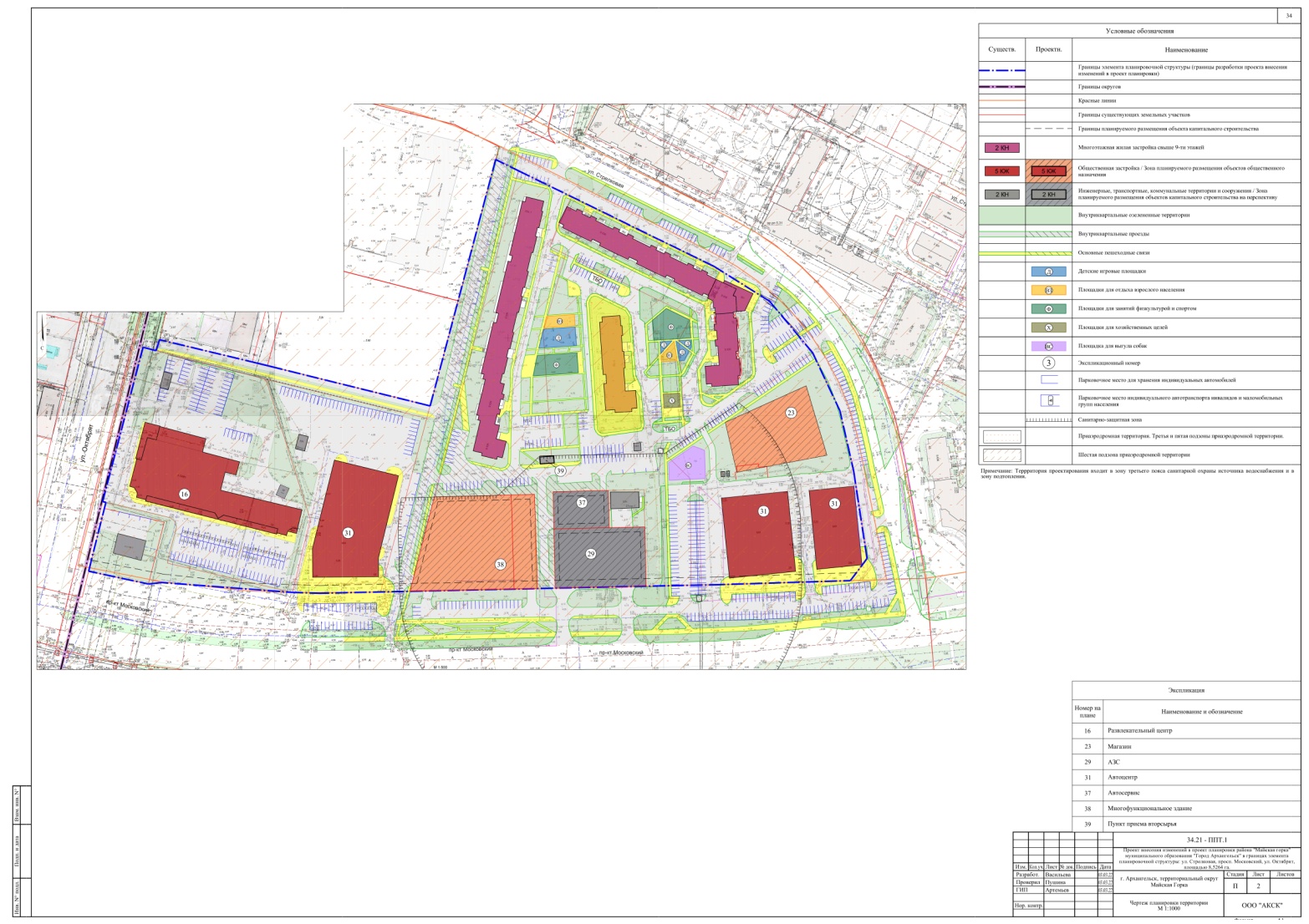 УТВЕРЖДЕНраспоряжением Главыгородского округа"Город Архангельск"от 26 мая 2023 г. № 2958рТерриториальные зоныКоэффициент застройкиКоэффициент плотности застройкиЗона смешанной и общественно-деловой застройки (О1-1)11,7Зона транспортной инфраструктуры (Т)не установленне установленПредельные размеры земельных участков и предельные параметры разрешенного строительства, реконструкции объектов капитального строительства 
в соответствии с правилами землепользования и застройкиПараметры функциональной зоны согласно генеральному плануПланируемые проектные параметрыОбъекты общественно-деловой застройкиОбъекты общественно-деловой застройкиОбъекты общественно-деловой застройкиОсновной вид разрешенного использования – магазины.Минимальные размеры земельного участка – 500 кв. м.Максимальные размеры земельного участка – не подлежит установлению.Минимальный процент застройки 
в границах земельного участка – 10.Максимальный процент застройки 
в границах земельного участка – 50.Предельное количество надземных этажей – 8.Предельная высота объекта не более 40 м.Минимальная доля озеленения территории – 15 %Коэффициент плотности застройки) – 1.7.Максимальная этажность – 16Два земельных участка общей площадью 4418кв.м.Размещение одноэтажного магазина или многофункцио-нального здания с антресолью общей площадью 1024,1 кв.м и площадью застройки 804,6 кв. м;Процент застройки – 18,2 %;Площадь озеленения –
662,7 кв. м;Процент озеленения в границах участка – 15 %.Основной вид разрешенного использования – объекты дорожного сервисаМинимальный размер земельного участка – 500 кв. м.Максимальные размеры земельного участка – не подлежит установлению.Минимальный процент застройки 
в границах земельного участка – 10.Максимальный процент застройки 
в границах земельного участка – 50.Предельное количество надземных этажей – 8.Предельная высота объекта не более 40 м.Минимальная доля озеленения территории – 15 %Коэффициент плотности застройки – не установленЗемельный участок 29:22:060403:75 площадью 
2 229 кв. м;Размещение АЗС с общей площадью 522,0 кв. м и площадью застройки 580,0 кв. м;Этажность – 1;Процент застройки – 26,0 %;Площадь озеленения – 361 кв. м;Процент озеленения в границах участка – 16,2 %Основной вид разрешенного использования – объекты дорожного сервисаМинимальный размер земельного участка – 500 кв. м.Максимальные размеры земельного участка – не подлежит установлению.Минимальный процент застройки 
в границах земельного участка – 10.Максимальный процент застройки 
в границах земельного участка – 50.Предельное количество надземных этажей – 8.Предельная высота объекта не более 40 м.Минимальная доля озеленения территории – 15 %Коэффициент плотности застройки – не установленЗемельный участок 29:22:060403:104 площадью 850,0 кв. м;Размещение автосервиса с общей площадью 199,7 кв. м и площадью застройки 249,6 кв. м;Этажность – 1;Процент застройки – 29,4 %;Площадь озеленения – 
210,0 кв. м;Процент озеленения в границах участка – 24,7 %ПлощадкиУдельные размерыплощадок(кв. м/чел.)Формула расчетаТребуемая площадь площадок,кв. мПроектные решения, кв. мРасстояние от площадокдо окон жилых домов и обществ. зданий (м)Детские игровые (площадки для игр детей дошкольного и младшего школьного возраста)0,30,3*796*0,5 *119,4382,610Для отдыха взрослого населения0,10,1*796*0,5139,8220,38Для занятий физкультурой взрослого населения1,01,0*796*0,51398,0734,910 - 40Итого557,21337,8Для хозяйственных целей (контейнерные площадки для сбора ТКО и КГО)0,150,15*796*0,559,793,820Площадка для выгула собак400-600403,540ПоказательКоличество местКоличество местКоличество местКоличество местКоличество местПоказательДетские дошкольныеучрежденияОбщеобра-зовательные школыТорговляТорговляПредприятия обществ. питанияПоказательДетские дошкольныеучрежденияОбщеобра-зовательные школыПродо-вольст-венныетоварыНепродо- вольственные товарыПредприятия обществ. питанияНормативный показатель100 мест на 1 тыс. человек180 мест 
на 1 тыс. человек70 м2 торг. площадина 1 тыс. человек30 м2на 1 тыс. человек8 местна 1 тыс. человекПроектный показатель на796 чел80 место144 мест55,7 м223,9 м210 местНаименование объектовЕдиница измеренияв расчете на 1 тыс. чел.ЗначениепоказателяПроектное решениеСтадионмест на трибунах4545 * 0,796 = 36 местСпортзалкв. м площади пола350350 * 0,796= 278,6 кв. мБассейнкв. м зеркала воды7575 * 0,796 = 59,7 кв. мНаименование объектовЕдиница измеренияв расчете на
1 тыс. чел.Формула расчетаРадиус обслуживанияПроектное решение, местПредприятия бытового обслуживания9 рабочих мест9 * 0,796 = 8500 метров – обеспечивается9- обеспеченность выполняетсяБани, сауны8 мест8 * 0,796 = 7500 метров – обеспечивается12 – обеспеченность выполняетсяГостиницы6 мест6 * 0,796 = 5500 метров – обеспечивается49 – обеспеченность выполняетсяПоказательЕдиница измеренияЗначениепоказателяФормула расчетаПроектное решениеНорма накопления твердых бытовых отходов для жилищного фондакуб. м на 1 чел. 
в год1,71,7 * 796 =  1353,2 м3/год5 контейнеров по 0,9м3 
с каждодневным вывозом мусораНорма накопления крупногабаритного мусоракуб. м 
на 1 чел. 
в год0,0860,086 * 796 = 68,46 м3/год2 площадки для крупногабаритных отходов с каждодневным вывозом мусораФункциональное назначение территорииЕдиница измеренияЗначениепоказателяФормула расчетаЖилая застройка (включая объекты обслуживания повседневного пользования)Вт/кв. м общейплощади зданий3030 * 38964,8 = 1168,9 кВтОбщественно-деловая застройкаВт/кв. м общейплощади зданий4040 * (16987,7+552,0+527,3) = 721,48 кВтСтепень благоустройстваЭлектропотребление(кВт·ч/год на 1 чел.)Использование максимума электрической нагрузки (ч/год)ПримечаниеЖилые объекты, не оборудованные стационарными электроплитамиЖилые объекты, не оборудованные стационарными электроплитамиЖилые объекты, не оборудованные стационарными электроплитамиЖилые объекты, не оборудованные стационарными электроплитамибез кондиционеров1 8705 200-с кондиционерами2 2005 700-Жилые объекты, оборудованные стационарными электроплитамиЖилые объекты, оборудованные стационарными электроплитамиЖилые объекты, оборудованные стационарными электроплитамиЖилые объекты, оборудованные стационарными электроплитамибез кондиционеров2 3105 3002 310*796=1 838,76 МВт·ч/годс кондиционерами2 6405 800-Функциональное назначение территорииОбъем поверхностных вод,поступающих на очистку (куб.м/сут. с 1 га территории)РасчетМежмагистральные территории (га)Межмагистральные территории (га)Межмагистральные территории (га)От 5 до 104545 * 8,5264 = 383,69 куб. м/сут№ п\пНаименованиеЕд. изм.Существ. положениеI очередь строительстваРасчетный срок1Территория в границах проектирования, в т.ч.:га8,52648,52648,5264зона транспортной инфраструктурыга0,362710,362710,36271зона смешанной и общественно-деловой застройкига8,163698,163698,163692Площадь застройки, в том числе:га1,765971,922391,92239объекты жилой застройкига0,65720,65720,6572объекты общественно-деловой застройки назначенияга1,038671,119131,11913объекты транспортной инфраструктурыга0,03030,102210,10221объекты коммунально-бытовой инфраструктурыга0,03980,043850,043853Улично-дорожная сеть, в том числе:га3,33413,93813,9381дороги и проездыга2,70443,21443,2144тротуарыга0,62970,72370,72374Дворовые территории и территории общего пользования: га0,18360,18360,1836площадки для игр детейга0,03830,03830,0383площадки для отдыха взрослого населенияга0,02200,02200,0220спортивные площадкига0,07350,07350,0735площадки для хозяйственных целейга0,00940,00940,0094площадка для выгула собакга0,04040,04040,04045Площадь озеленениятыс. кв. м3,242732,482312,482316Процент озеленения%3830307Коэффициент застройки (отношение площади застройки к площади функциональной зоны)Норматив-ный показатель согласно СП 42.13330.2016зона смешанной и общественно-деловой застройки1,00,20,220,22зона транспортной инфраструктуры-0,10,30,38Коэффициент плотности застройки (отношение площади всех этажей зданий к площади функциональной зоны):Норматив-ный показатель согласно генеральному планузона смешанной и общественно-деловой застройки1,71,01,11,1зона транспортной инфраструктуры-0,10,30,39Общая площадь (всех этажей по внешним размерам зданий), в том числе:газона смешанной и общественно-деловой застройкига8,460688,52918,5291зона транспортной инфраструктурыга0,03030,102210,1022110Плотность населениячел/га949494Количество населениячел796796796Этапыпроектирования,строительства,реконструкцииОписание развития территорииПримечание1 этапПроведение кадастровых работФормирование земельныхучастков с постановкой их на государственныйкадастровый учет 2022-2025 годы2 этапПолучение исходно – разрешительной документации по сформированным земельным участкам под предлагаемую проектом застройкуПолучение градостроительного плана, технических условий 2022-2025 годы3 этапРазработка проектной документации по строительству зданий и сооружений, а также по строительству сетей и объектов инженерного обеспечения2022 -2030 годы	4 этапСтроительство планируемых объектов капитального строительства и их подключение к системе инженерных коммуникаций2022 -2030 годы5 этапВвод объектов капитального строительства и инженерных коммуникаций в эксплуатацию2022 -2030 годыПРИЛОЖЕНИЕк проекту внесения изменений в проект планировки района "Майская горка" муниципального образования "Город Архангельск" в границах элемента планировочной структуры: ул. Стрелковая,просп. Московский, ул. Октябрят площадью 8,5264 га